Baptism Testimony Questions for KIDS					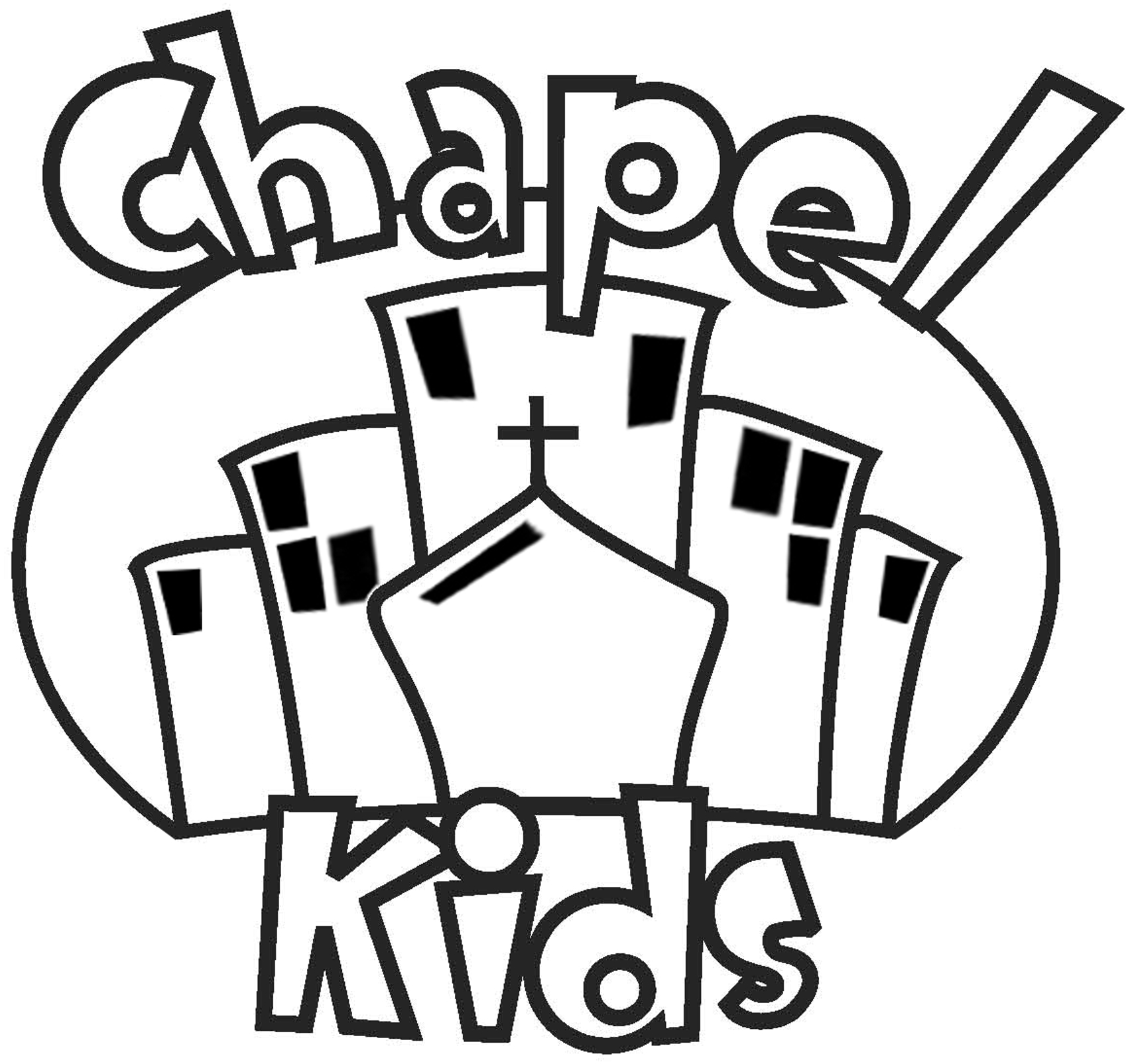 When did you accept Jesus as your Savior? (How old were you? Who was there?)Why did you ask Jesus to save you?Why do you want to be baptized? What does baptism mean or show?How do you plan to show others you are a Christian and that God is ruler of your life? 